09.04.2021Коммерческое предложение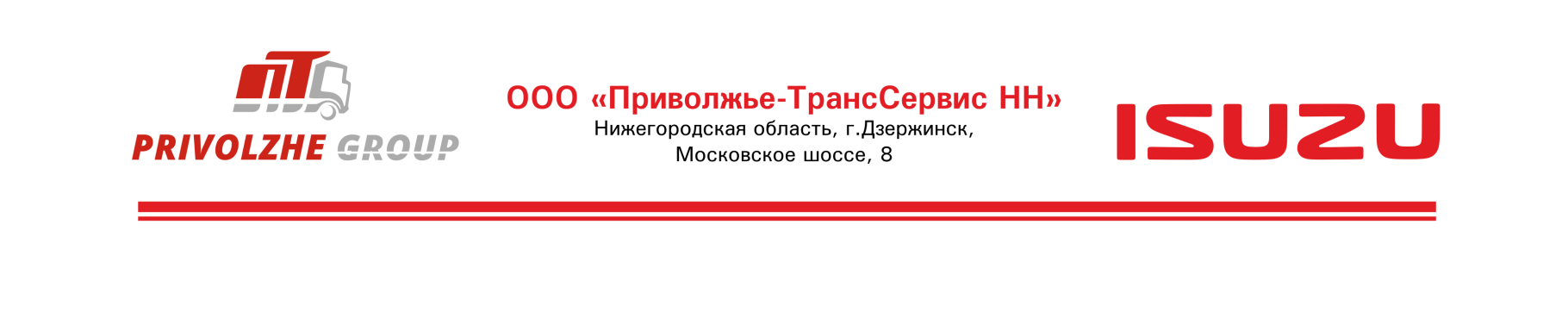 Благодарим Вас за проявленный интерес к продукции компании ISUZU и направляем Вам коммерческое предложение на поставку грузового автомобиля ISUZU ELF 7.5 NPR75LК борт, тент, ворота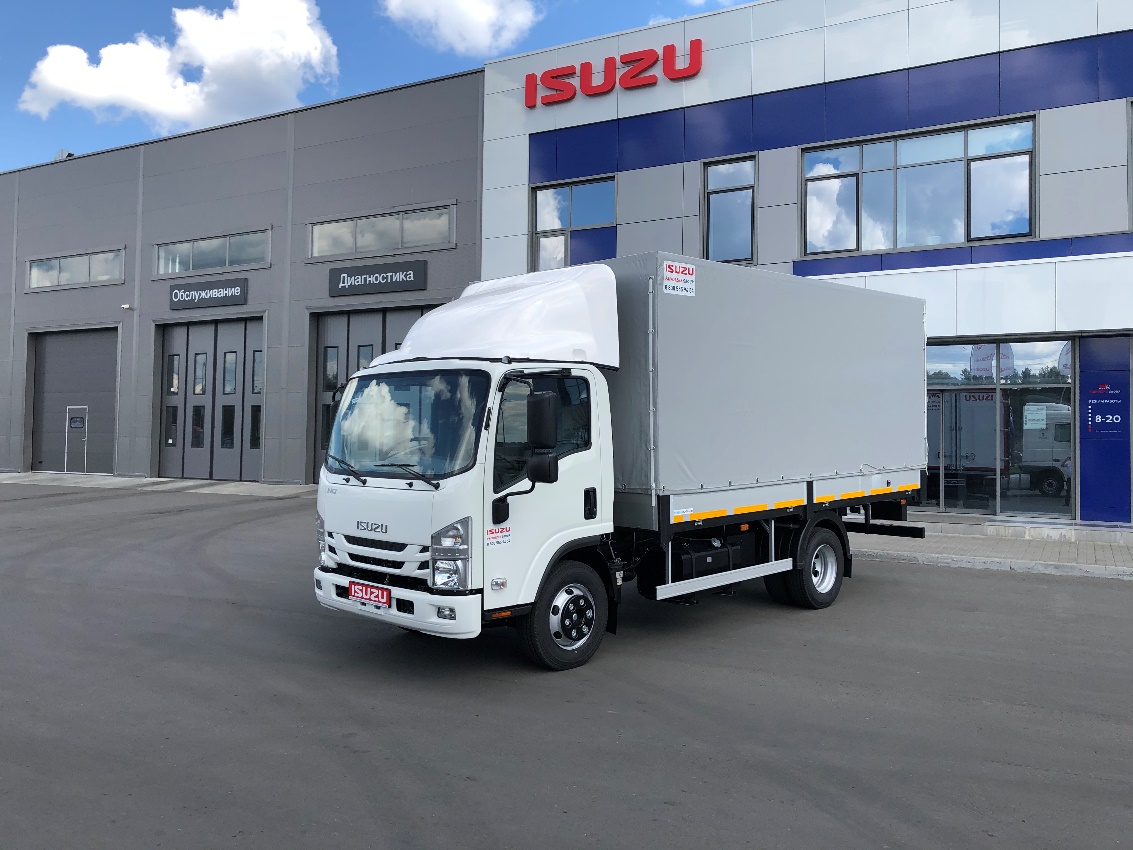 Фургон (надстройка): Комплектация:Внешние габаритные размеры, (ДхШхВ) – от 5200 до 6800 х2200х2200ммОснование фургона («подрамник») - 2 продольных лонжерона с боковыми поддерживающими поперечинами, с абразивоструйной обработкой, окрашенные грунтом, а затем 2-х компонентной полиуретановой автоэмалью чёрного серыйВнутренняя обшивка – каркасная конструкция из профильной трубыМатериал бортов – сталь или алюминий Настил пола – транспортная фанера Задняя загрузка – ворота Уплотнительная резина – морозостойкая Освещение - габаритное и контурное освещение – диодное Колёсная защита - пластиковые подкрылки с резиновыми брызговикамиЗащита (подкатный брус) – боковая алюминиевая откидная на оцинкованных кронштейнах, Задняя защита – стальная окрашенная порошковой краской.Цена автомобиля: от 3 850 000р.Срок поставки: шасси в наличии, установка фургона 10-15 рабочих дней Срок действия предложения 10 рабочих дней 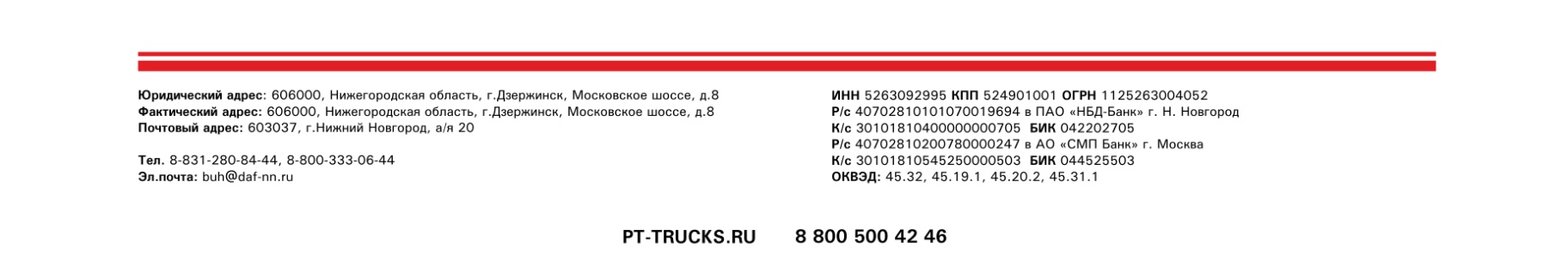 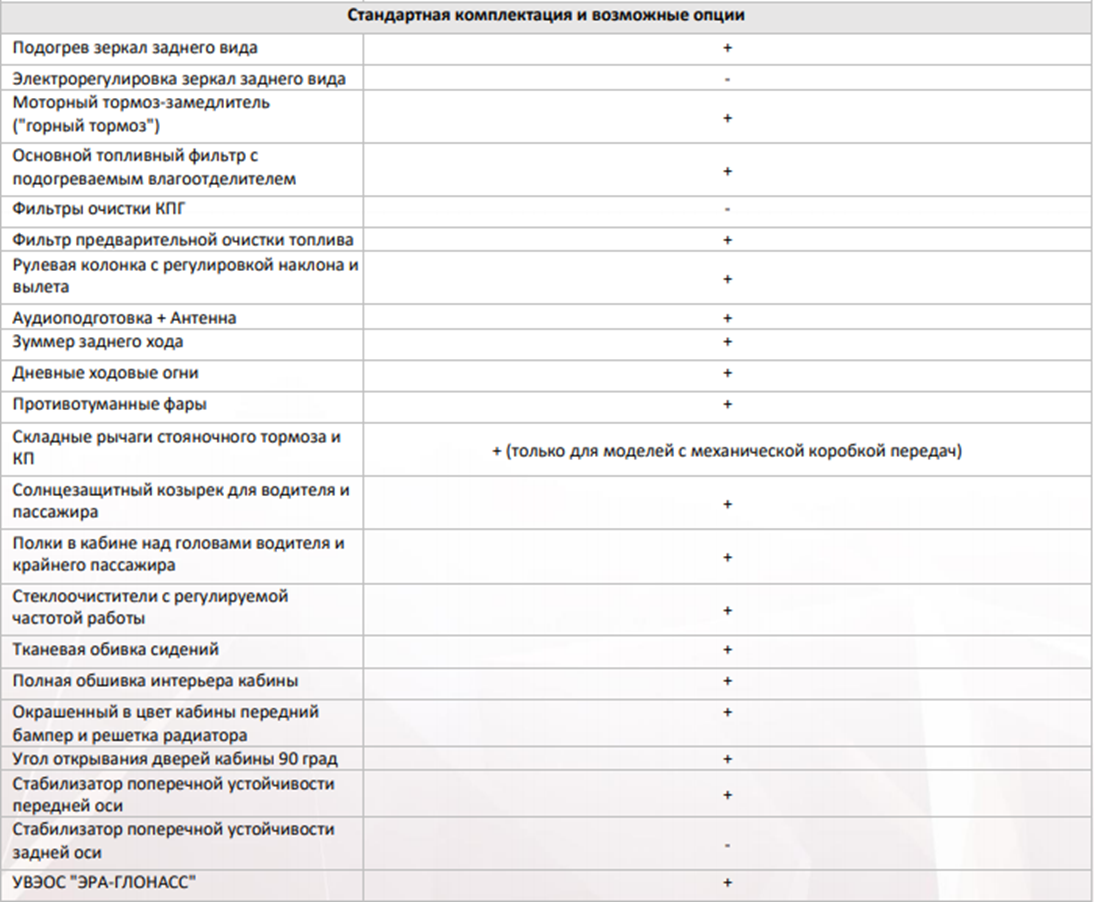 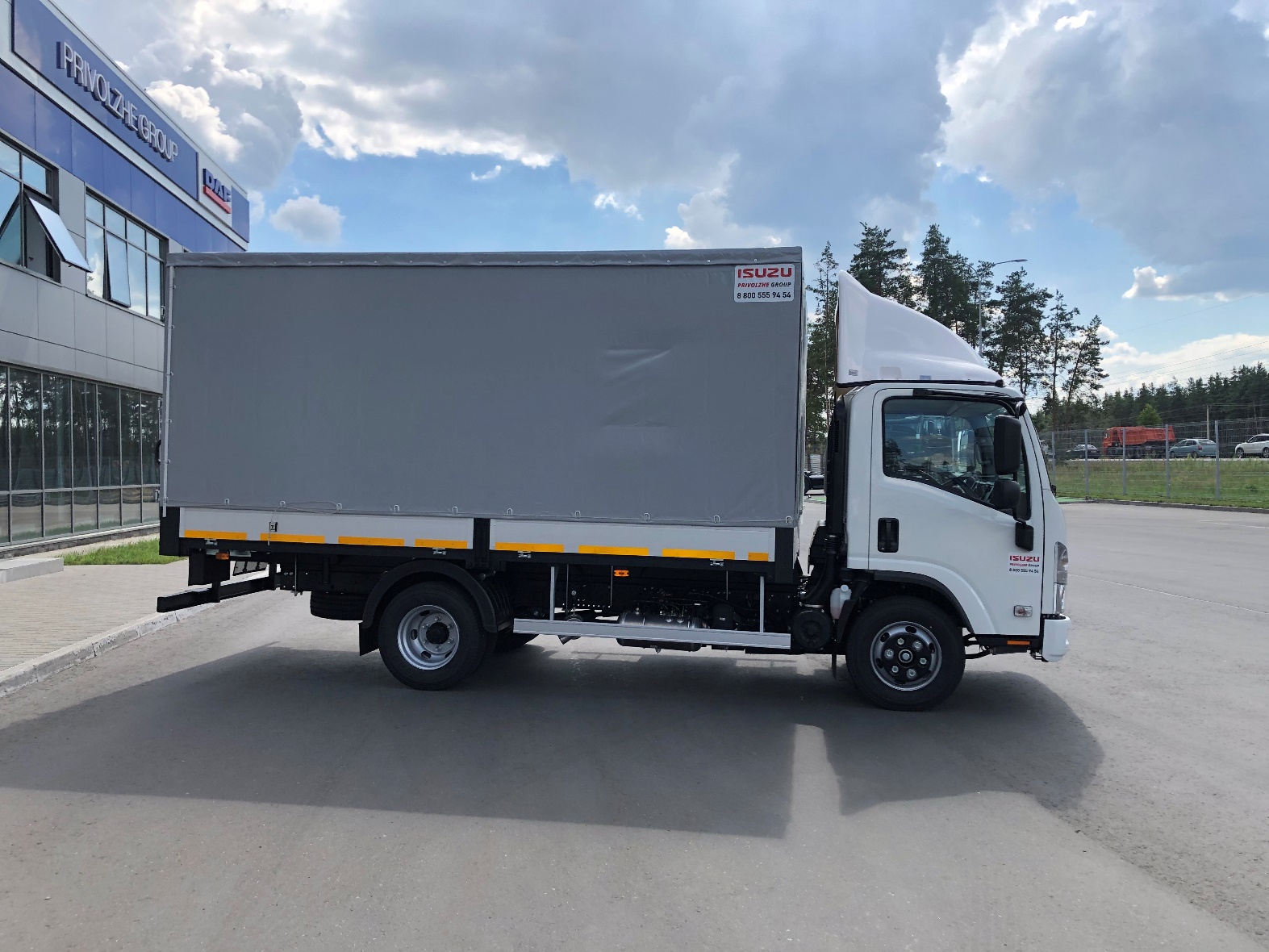 С уважением,Обыденнов ВикторРуководитель отдела продаж техникиООО «Приволжье-ТрансСервис НН»г. Дзержинск, Московское шоссе, 8Тел: +7(831)280-85-24 Моб.:+7(910) 390-22-33E-mail: obydennov@pts-nn.ruСайт: isuzu-nn.comКлиренс, мм210Полная масса автомобиля, кг7500Грузоподъемность автомобиля, кгДо 4000МодельISUZU 4HK1 (4HK1E5NC)Экологический классЕвро5Объем, куб.см.5193Мощность, л.с.155Коробка передачМеханическая, 6-стТормозная системаГидравлическая с ESC (включает ABS и ASR) ДисковыеОбъем топливного бака, л140Шины215/70R 17.5